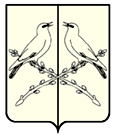 АДМИНИСТРАЦИЯДОБРИНСКОГО СЕЛЬСКОГО ПОСЕЛЕНИЯТАЛОВСКОГО МУНИЦИПАЛЬНОГО РАЙОНАВОРОНЕЖСКОЙ ОБЛАСТИПОСТАНОВЛЕНИЕот 28 июня 2022 года № 20п. КозловскийОб утверждении порядка сообщения представителю нанимателя (работодателю) муниципальным служащим администрации Добринского сельского поселения Таловского муниципального района о прекращении гражданства российской федерации, о приобретении гражданства (подданства) иностранного государства и рассмотрения такого сообщенияВ соответствии с Федеральным законом от 30.04.2021 г. № 116-ФЗ «О внесении изменений в отдельные законодательные акты Российской Федерации», Федеральным законом от 02.03.2007 г. № 25-ФЗ «О муниципальной службе в Российской Федерации», Законом Воронежской области от 28.12.2007 г. № 175-ОЗ «О муниципальной службе в Воронежской области», руководствуясь Уставом Добринского сельского поселения Таловского муниципального района, администрация Добринского сельского поселения Таловского муниципального района ПОСТАНОВЛЯЕТ:1. Утвердить прилагаемый Порядок сообщения представителю нанимателя (работодателю) муниципальным служащим администрации Добринского сельского поселения Таловского муниципального района, о прекращении гражданства Российской Федерации, о приобретении гражданства (подданства) иностранного государства и рассмотрения такого сообщения.2. Настоящее постановление подлежит размещению на официальном сайте администрации Добринского сельского поселения Таловского муниципального района.3. Настоящее постановление вступает в силу с момента официального обнародования.4. Контроль за исполнением настоящего постановления оставляю за собой.УТВЕРЖДЕНпостановлением администрацииДобринского сельского поселенияот 28 июня 2022 года № 20ПОРЯДОКСООБЩЕНИЯ ПРЕДСТАВИТЕЛЮ НАНИМАТЕЛЯ (РАБОТОДАТЕЛЮ) МУНИЦИПАЛЬНЫМ СЛУЖАЩИМ АДМИНИСТРАЦИИ ДОБРИНСКОГО СЕЛЬСКОГО ПОСЕЛЕНИЯ ТАЛОВСКОГО МУНИЦИПАЛЬНОГО РАЙОНА О ПРЕКРАЩЕНИИ ГРАЖДАНСТВА РОССИЙСКОЙ ФЕДЕРАЦИИ, О ПРИОБРЕТЕНИИ ГРАЖДАНСТВА (ПОДДАНСТВА) ИНОСТРАННОГО ГОСУДАРСТВА И РАССМОТРЕНИЯ ТАКОГО СООБЩЕНИЯ1. Настоящий Порядок разработан в соответствии с пунктами 9 и 9.1 части 1 статьи 12 Федерального закона Российской Федерации от 02.03.2007 г. № 25-ФЗ «О муниципальной службе в Российской Федерации» и определяет процедуру сообщения представителю нанимателя (работодателю) муниципальным служащим администрации Добринского сельского поселения Таловского муниципального района (далее - муниципальный служащий):- о прекращении гражданства Российской Федерации либо гражданства (подданства) иностранного государства - участника международного договора Российской Федерации, в соответствии с которым иностранный гражданин имеет право находиться на муниципальной службе (далее - прекращение гражданства);- о приобретении гражданства (подданства) иностранного государства либо получении вида на жительство или иного документа, подтверждающего право на постоянное проживание гражданина на территории иностранного государства (далее - приобретение гражданства) и рассмотрения такого сообщения.2. Муниципальный служащий обязан сообщить представителю нанимателя (работодателю) о прекращении гражданства (о приобретении гражданства) в день, когда муниципальному служащему стало известно об этом, но не позднее пяти рабочих дней со дня прекращения гражданства (со дня приобретения гражданства) в письменном виде по форме согласно приложению № 1 к настоящему Порядку (далее - сообщение).3. В случае если о прекращении гражданства (о приобретении гражданства) муниципальному служащему стало известно в период нахождения муниципального служащего в отпуске либо в период его временной нетрудоспособности, допускается незамедлительное направление сообщения представителю нанимателя (работодателю) посредством факсимильной, электронной связи с последующим направлением сообщения в соответствии с настоящим Порядком представителю нанимателя (работодателю) в течение первого рабочего дня после окончания отпуска или периода временной нетрудоспособности соответственно.4. В сообщении указываются:- фамилия, имя, отчество (последнее - при наличии) муниципального служащего, направившего сообщение, замещаемая им должность муниципальной службы;- наименование государства, в котором прекращено гражданство (подданство) (Российской Федерации либо иностранного государства - участника международного договора, в соответствии с которым иностранный гражданин имеет право находиться на муниципальной службе), дата прекращения гражданства - в случае прекращения гражданства (подданства);- наименование иностранного государства, в котором приобретено гражданство (подданство) либо получен вид на жительство или иной документ, подтверждающий право на постоянное проживание гражданина на территории иностранного государства, дата приобретения иностранного гражданства (подданства) либо права на постоянное проживание гражданина на территории иностранного государства - в случае приобретения иностранного гражданства (подданства) либо получения вида на жительство или иного документа, подтверждающего право на постоянное проживание гражданина на территории иностранного государства;- дата составления сообщения и подпись муниципального служащего.К сообщению прилагаются подтверждающие документы (копии).5. Муниципальный служащий представляет сообщение в администрацию Добринского сельского поселения Таловского муниципального района  (далее - Администрация) для регистрации и подготовки мотивированного заключения.6. Сообщение подлежит регистрации в день его поступления в Администрацию в журнале регистрации, который ведется по форме согласно приложению № 2 к настоящему Порядку (далее - журнал). В случае поступления сообщения в Администрацию в выходные или праздничные дни, оно подлежит регистрации в журнале в первый рабочий день, следующий за выходными или праздничными днями.7. В ходе предварительного рассмотрения сообщения должностные лица Администрации имеют право проводить собеседование с муниципальным служащим, направившим сообщение, получать от него в установленном порядке письменные пояснения по изложенным в сообщении обстоятельствам.По результатам предварительного рассмотрения сообщения подготавливается мотивированное заключение, которое подписывается главой поселения либо лицом, исполняющим его обязанности в соответствии с правовым актом администрации Добринского сельского поселения Таловского муниципального района.8. Мотивированное заключение, предусмотренное пунктом 7 настоящего Порядка, должно содержать:- информацию, изложенную в сообщении;- информацию, полученную от муниципального служащего, направившего сообщение;- мотивированный вывод по результатам предварительного рассмотрения сообщения о наличии либо отсутствии выявленных при рассмотрении нарушений требований Федерального закона от 02.03.2007 г. № 25-ФЗ «О муниципальной службе в Российской Федерации» при прохождении муниципальной службы и предложение для принятия решения в соответствии с законодательством Российской Федерации.9. Сообщение, подтверждающие документы (копии), мотивированное заключение и материалы, полученные в ходе предварительного рассмотрения сообщения, в течение трех рабочих дней со дня регистрации сообщения направляются должностными лицами Администрации главе Добринского сельского поселения Таловского муниципального района или лицу, исполняющему его обязанности, для принятия решения (далее – глава Добринского сельского поселения).10. Глава Добринского сельского поселения не позднее 5 рабочих дней со дня регистрации сообщения принимает решение об освобождении от замещаемой должности муниципальной службы и увольнении муниципального служащего в соответствии с законодательством Российской Федерации, если иное не предусмотрено законодательством Российской Федерации.11. Сообщение с резолюцией главы Добринского сельского поселения, подтверждающие документы (копии), мотивированное заключение и материалы, полученные в ходе предварительного рассмотрения сообщения, направляются в Администрацию в течение одного рабочего дня со дня принятия решения главой Добринского сельского поселения для реализации в соответствии с трудовым законодательством и законодательством о муниципальной службе.Сведения о принятом решении, предусмотренном пунктом 10 настоящего Порядка, с указанием даты решения должностным лицом Администрации записываются в Журнал в течение двух рабочих дней со дня принятия решения.12. Копия сообщения с резолюцией главы Добринского сельского поселения выдается муниципальному служащему, направившему сообщение, в течение двух рабочих дней со дня принятия главой Добринского сельского поселения решения, указанного в пункте 10 настоящего Порядка, лично должностным лицом Администрации под подпись.13. Трудовой договор расторгается, муниципальный служащий освобождается от замещаемой должности муниципальной службы и увольняется с муниципальной службы в день поступления в Администрацию сообщения с соответствующей резолюцией главы Добринского сельского поселения.14. Сообщение с резолюцией главы Добринского сельского поселения, подтверждающие документы (копии), мотивированное заключение и материалы, полученные в ходе предварительного рассмотрения сообщения, приобщаются к личному делу муниципального служащего.Приложение № 1к ПорядкуГлаве Добринского сельского поселения_________________________________(Ф.И.О.)от ______________________________________________________________(Ф.И.О. муниципального служащего,наименование замещаемой должности)Сообщениемуниципального служащего Добринского сельского поселения Таловского муниципального района о прекращении гражданства Российской Федерации, о приобретении гражданства (подданства) иностранного государстваЯ, ___________________________________________________________________,(Ф.И.О.)замещающий должность муниципальной службы в администрации __________ сельского поселения Таловского муниципального района ___________________________________________________________________________________________________________________________________________,(наименование замещаемой должности, структурного подразделения органа)Сообщаю: ____________________________________________________________________________________________________________________________________________(указать:- о прекращении гражданства Российской Федерации либо гражданства (подданства) иностранного государства - участника международного договора Российской Федерации, в соответствии с которым иностранный гражданин имеет право находиться на муниципальной службе; дата прекращения гражданства;- о приобретении гражданства (подданства) иностранного государства либо получении вида на жительство или иного документа, подтверждающего право на постоянное проживание гражданина на территории иностранного государства; дата приобретения гражданства.Достоверность сведений, изложенных в настоящем сообщении, подтверждаю.К сообщению прилагаю следующие документы, подтверждающие прекращение гражданства Российской Федерации/приобретение гражданства (подданства) иностранного государства.1. _________________________________________________________________________________________________________________________________________;«____» ____________ 20___ г. ___________________________________________(подпись) (расшифровка подписи)Приложение № 2 к ПорядкуФОРМАI. ТИТУЛЬНЫЙ ЛИСТЖУРНАЛА РЕГИСТРАЦИИ СООБЩЕНИЯ ПРЕДСТАВИТЕЛЮ НАНИМАТЕЛЯ (РАБОТОДАТЕЛЮ) МУНИЦИПАЛЬНЫМ СЛУЖАЩИМ АДМИНИСТРАЦИИ ДОБРИНСКОГО СЕЛЬСКОГО ПОСЕЛЕНИЯ ТАЛОВСКОГО МУНИЦИПАЛЬНОГО РАЙОНА «О ПРЕКРАЩЕНИИ ГРАЖДАНСТВА РОССИЙСКОЙ ФЕДЕРАЦИИ, О ПРИОБРЕТЕНИИ ГРАЖДАНСТВА (ПОДДАНСТВА) ИНОСТРАННОГО ГОСУДАРСТВА»Журналрегистрации сообщений представителю нанимателя (работодателю) муниципальным служащим администрации Добринского сельского поселения Таловского муниципального района о прекращении гражданства Российской Федерации, о приобретении гражданства (подданства) иностранного государстваНачат ______________.Окончен ____________.II. Содержание журналарегистрации сообщений представителю нанимателя (работодателю) муниципальным служащим администрации Добринского сельского поселения Таловского муниципального района о прекращении гражданства Российской Федерации, о приобретении гражданства (подданства) иностранного государстваГлава Добринскогосельского поселенияС.И.Бердников.№ п/пДата регистрации сообщенияФамилия, инициалы, должность лица, подавшего сообщениеФамилия, инициалы, должность лица, принявшего сообщениеПодпись лица, принявшего сообщениеПринятое решение по результатам рассмотрения сообщения123456